Draga djeco, poštovani roditelji,danas ponavljamo lekciju Ronnie's Tea Party. Kada kliknete na sljedeću poveznicu otvorit će se igre, prezentacije i zvučni zapisi vezani uz Ronnie's Tea Party: https://hr.izzi.digital/DOS/1322/1339.html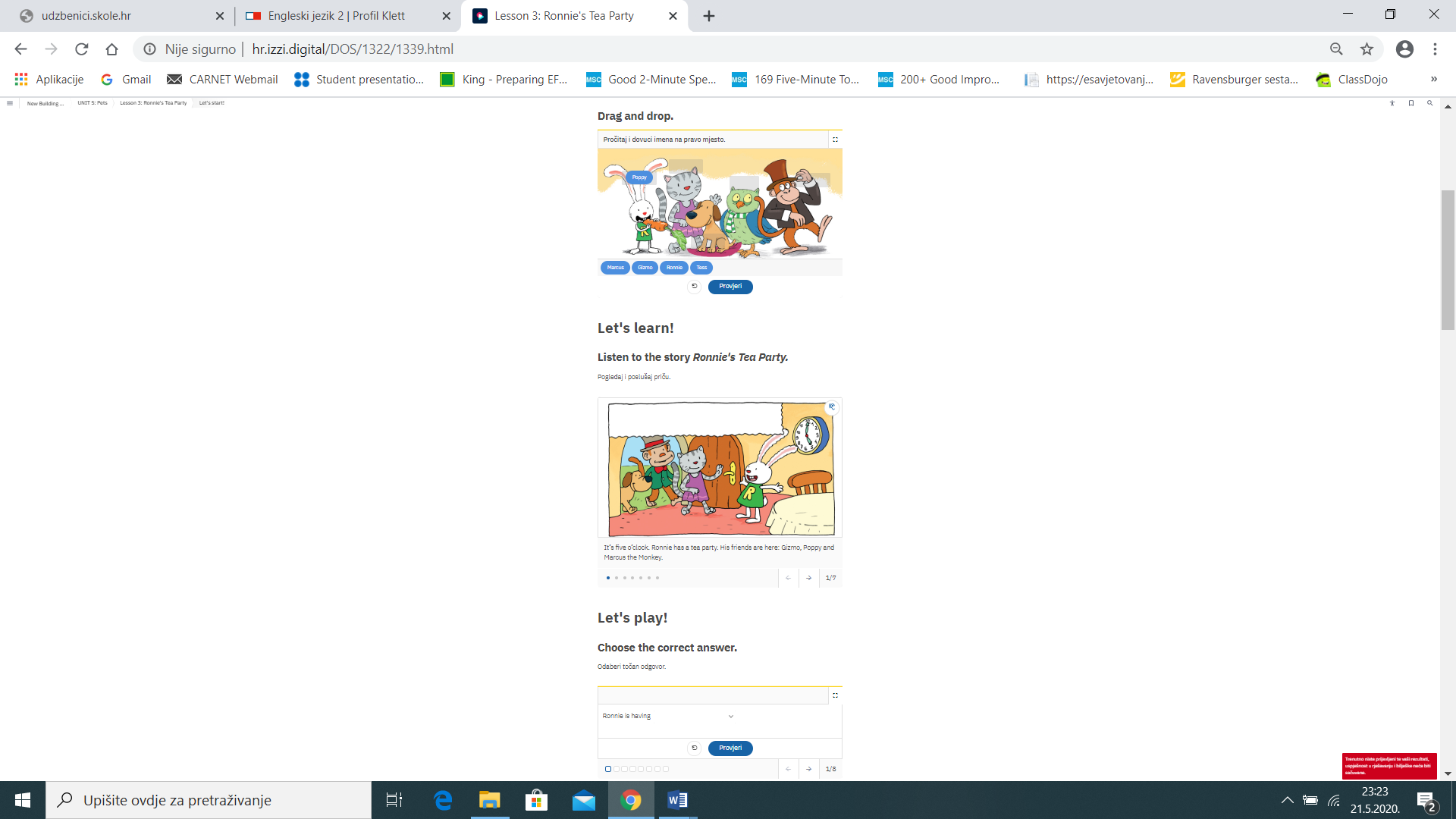 Ovako izgleda web stranica i jedan za drugim nizaju se razni zadaci: Spajanje imena likova i slike lika iz priče.Zvučni zapis Ronnie's Tea Party.Dovrši rečenicu.Spoji sliku životinje i njezine najdraže hrane. Osmosmjerka.Memory sa sličicama i zvučnim zapisom hrane.Pjesmica I'm a Little Teapot (Ja sam mali čajnik)Pogledajte i video gdje možete uvježbati pokrete koji prate pjesmu! Poredaj stihove u pjesmici pravilnim redoslijedom.Tea Party video – za znatiželjne Kvizove, igre, zvučne primjere, sve možete isprobati nekoliko puta kako bi naučili i bili zadovoljni rezultatom!Veliki pozdrav svima u razredu!teacher Ljiljana